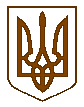 УКРАЇНАМІНІСТЕРСТВО ОХОРОНИ ЗДОРОВ’Я УКРАЇНИХАРКІВСЬКИЙ  НАЦІОНАЛЬНИЙ  МЕДИЧНИЙ  УНІВЕРСИТЕТНАКАЗ                 21.03.2022                                           Харків                                                  № 28Про забезпечення роботи ХНМУв умовах воєнного стануВідповідно до Указів Президента України від 24 лютого 2022 року №64/2022 «Про введення воєнного стану в Україні» та від 14 березня 2022 року «Про продовження строку дії воєнного стану в Україні», Закону України «Про правовий режим воєнного стану», статті 71 Кодексу законів про працю України, наказу МОЗ України від 07.03.2022 року № 427 «Щодо забезпечення безперервної роботи», роз'яснення МОН України від 09.03.2022,  Інформації щодо сфери трудових відносин в умовах воєнного стану, опублікованої 05.03.2022 Міністерством економіки України на Урядовому порталі, наказу ХНМУ від 07.03.2022 року №02/2022-адм «Про роботу ХНМУ в умовах воєнного стану». наказу ХНМУ від 21.03.2022 року №27 «Про організацію освітнього процесу у ХНМУ на час дії воєнного стану в Україні», у зв’язку із проведенням активних бойових дій на території м.Харкова та з метою забезпечення роботи університету в умовах воєнного стануНАКАЗУЮ: 1. Доручити працівникам університету та його структурних підрозділів (в тому числі відокремлених) виконувати свої посадові обов’язки в дистанційному режимі або, у разі крайньої виробничої необхідності та за можливості, - безпосередньо на робочому місці.2. Проректорам, згідно з розподілом обов’язків, забезпечити організацію функціонування внутрішніх баз даних університету.3. Керівникам всіх структурних підрозділів університету (в т.ч. відокремлених):3.1. забезпечити функціонування підпорядкованого підрозділу та виконання покладених на нього завдань в дистанційному режимі, з використанням всіх доступних засобів комунікації (в т.ч. обмін електронними документами) або, у разі крайньої виробничої необхідності та за можливості, - безпосередньо на робочому місці;3.2 надіслати  до 28.03.2022р.  та надалі постійно до 20 числа поточного місяця на електронну адресу oi.kyrychenko@knmu.edu.ua (резервна електрона пошта – oh.omelchuk@knmu.edu.ua):3.2.1 за формою 1, що додається, список підпорядкованих працівників:- які, згідно з їх функціональними обов’язками, виконували роботу, виконання якої неможливо забезпечити в дистанційному режимі (поза робочим місцем) та не виконують свої посадові обов’язки безпосередньо на робочому місці;- які не мають можливості виконувати передбачену трудовим договором роботу у дистанційному режимі (поза робочим місцем) та не виконують свої посадові обов’язки безпосередньо на робочому місці;- з якими не було встановлено зв'язок.3.2.2 за формою 2, що додається, список підпорядкованих працівників, які виконують  передбачену трудовим договором роботу у дистанційному режимі (поза робочим місцем) або, у разі крайньої виробничої необхідності та за можливості, - виконують свої посадові обов’язки безпосередньо на робочому місці;3.3. надіслати до 30.03.2022р. на електронну адресу ay.mujetcka@knmu.edu.ua табелі обліку робочого часу підпорядкованих співробітників за березень 2022 року  та надалі постійно до 20 числа поточного місяця. 3.4. забезпечити щоденний моніторинг результатів роботи підпорядкованих працівників з використанням всіх доступних засобів комунікації.4. Покласти персональну відповідальність за достовірність інформації, поданої на виконання пп. 3.2 та 3.3 даного наказу, на керівників структурних підрозділів університету (в т.ч. відокремлених).5. Відповідно до ст. 34 Кодексу Законів про працю України, у зв’язку із неможливістю з об’єктивних причин організувати роботу у дистанційному режимі та відсутністю організаційних та технічних умов, необхідних для виконання роботи, зупинити з 01 березня 2022 року лікувальну роботу клінічних підрозділів університету: клініки Науково-дослідного інституту гігієни праці та професійних захворювань ХНМУ, Університетського стоматологічного центру ХНМУ, Навчально-наукового медичного центру «Університетська клініка» ХНМУ.6. Відділу кадрів забезпечити своєчасну підготовку проєктів відповідних наказів з особового складу, згідно норм діючого законодавства та воєнного стану.7. Проректору з адміністративно-господарської роботи забезпечити підтримання функціонування інфраструктури університету.8. Контроль за виконанням наказу покласти на проректорів за напрямками роботи, відповідно до встановленого розподілу обов’язків.Ректор                           оригінал  підписано		Валерій КАПУСТНИКДодаток до наказу ХНМУ_21.03.2022_№_28__Форма 1 Список працівників _______ назва підрозділу,які, згідно з їх функціональними обов’язками виконували роботу, яку неможливо забезпечити в дистанційному режими (поза робочим місцем), які не мають можливості виконувати передбачену трудовим договором роботу у дистанційному режимі (поза робочим місцем) та не виконують свої посадові обов’язки безпосередньо на робочому місці; чи з якими не було встановлено зв'язокКерівник підрозділуДатаФорма 2 Список працівників _______ назва підрозділу,які виконують  передбачену трудовим договором роботу у дистанційному режимі (поза робочим місцем) або, у разі крайньої виробничої необхідності та за можливості,- виконують свої посадові обов’язки безпосередньо на робочому місціКерівник підрозділуДата№ з/пПІБПосадаВказати причину неможливості  виконання роботи  1. виконання роботи не можливо забезпечити в дистанційному режими (поза робочим місцем)2. співробітник не має можливості виконувати роботу дистанційно (поза робочим місцем)3. не було встановлено зв’язку з співробітником№ з/пПІБПосадаРежим роботи 